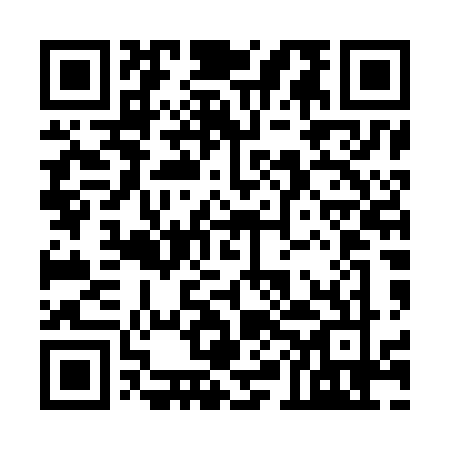 Ramadan times for Ovalle, ChileMon 11 Mar 2024 - Wed 10 Apr 2024High Latitude Method: NonePrayer Calculation Method: Muslim World LeagueAsar Calculation Method: ShafiPrayer times provided by https://www.salahtimes.comDateDayFajrSuhurSunriseDhuhrAsrIftarMaghribIsha11Mon6:226:227:431:555:258:068:069:2212Tue6:226:227:431:545:258:058:059:2113Wed6:236:237:441:545:248:048:049:2014Thu6:246:247:451:545:238:028:029:1815Fri6:256:257:451:545:238:018:019:1716Sat6:256:257:461:535:228:008:009:1617Sun6:266:267:471:535:217:597:599:1418Mon6:276:277:471:535:217:587:589:1319Tue6:286:287:481:525:207:567:569:1220Wed6:286:287:491:525:197:557:559:1121Thu6:296:297:491:525:187:547:549:0922Fri6:306:307:501:515:187:537:539:0823Sat6:306:307:501:515:177:517:519:0724Sun6:316:317:511:515:167:507:509:0525Mon6:326:327:521:515:157:497:499:0426Tue6:326:327:521:505:147:487:489:0327Wed6:336:337:531:505:147:467:469:0228Thu6:346:347:541:505:137:457:459:0029Fri6:346:347:541:495:127:447:448:5930Sat6:356:357:551:495:117:437:438:5831Sun6:366:367:551:495:117:427:428:571Mon6:366:367:561:485:107:407:408:562Tue6:376:377:571:485:097:397:398:543Wed6:376:377:571:485:087:387:388:534Thu6:386:387:581:485:077:377:378:525Fri6:396:397:591:475:067:367:368:516Sat6:396:397:591:475:067:347:348:507Sun5:405:407:0012:474:056:336:337:498Mon5:405:407:0012:464:046:326:327:479Tue5:415:417:0112:464:036:316:317:4610Wed5:425:427:0212:464:026:306:307:45